Instituição de Ensino: Instituto de Ciências Exatas - UFMGNome do Aluno: Nº de matrícula: Tel:Orientador na UFMG: Henriete da Silva VieiraCampo do Estágio: CNPJ:Endereço completo:Tel:e-mail: Supervisor Campo de Estágio: Formação do supervisor:Cargo do supervisor: Período do Estágio: 	início 		término:Carga horária total:1. OBJETIVOS DO CAMPO DE ESTÁGIO QUANDO DA CONTRATAÇÃO DO ESTAGIÁRIO (assinale uma ou mais opções)2- ATIVIDADES A SEREM DESENVOLVIDAS PELO ESTAGIÁRIO1-2-3-4-3- CRONOGRAMA4. FORMA DE SUPERVISÃO E AVALIAÇÃO DO CAMPO DE ESTÁGIO5. RELATÓRIO FINAL (OBRIGATÓRIO)O relatório final de estágio, elaborado pelo estagiário conforme os padrões da UFMG, deverá ser assinado pelo estagiário, pelo supervisor do estágio e pelo professor orientador da UFMG. O relatório assinado pelas três partes deverá ser enviada ao Coordenador do Colegiado (ou à Comissão indicada no site do Colegiado), no máximo até 30 dias após o término do estágio, acompanhado do formulário de avaliação do supervisor (preenchido, datado, assinado e carimbado).Belo Horizonte,     de          de 2022Supervisor de Estágio: .....carimbo e assinatura.............................(Campo de Estágio) 		nome do supervisor Orientador de Estágio: ....................................................................(UFMG)		 Prof Henriete da Silva VieiraAPROVADO: Em, ....../ ...... /........COORDENADOR . ...........................................................................Dario Windmöller Colegiado dos Cursos de Graduação em Química e Química Tecnológica _UFMGObs: O Plano de Atividades deverá ser elaborado, no que couber, com fundamento na disposição do § 1º, do art. 116, da Lei nº 8.666/93, e em conformidade com as especificidades do Curso, e, ainda, deverá estar acompanhado de minuta de Termo de Compromisso, após sua aprovação pelo Colegiado de Curso ou pela autoridade competente. 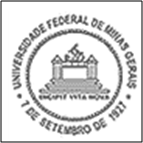 UNIVERSIDADE FEDERAL DE MINAS GERAISPRÓ-REITORIA DE GRADUAÇÃOPLANO DE ATIVIDADESESTÁGIO CURRICULAR NÃO OBRIGATÓRIOCapacitar profissionais nas áreas de atuaçãoSubstituir temporariamente colaborador efetivoFormar equipes de apoio aos colaboradores efetivosCriar um banco de reserva de profissionais capacitadosQualificar profissionais para desenvolver um projeto específico na área de formação do estagiárioAvaliar a capacidade de atuação do estagiário visando a seleção de traineeCaptar novos talentosRenovar o corpo profissional em curto/médio prazoReduzir custos da empresaReduzir a carga horária dos colaboradores efetivosOutros: (descreva)Atividade1ºbimestre2º bimestre3º bimestre4º bimestre5º bimestre6º bimestre1234Elaboração de relatório final (atividade simultânea às outras)Relatórios ParciaisPequenos Seminários De GrupoReuniões Com Outros EstagiáriosAvaliação De Alunos Ou De SubordinadosOutros(descreva)Assinale com X as formas que serão usadas para acompanhar o estagiário